Информация о творческом коллективе «Юный эколог»Руководитель Богданов С.С.Объединение «Юный эколог»  работает  на базе  ОГБОУ «Алексеевская СОШ»Цели и направления деятельности.Направление деятельности: естественнонаучное по познавательному исследовательскому   видам деятельности.Цели: формирование и развитие экологического сознания детей, навыков самостоятельной экспериментальной и исследовательской деятельности.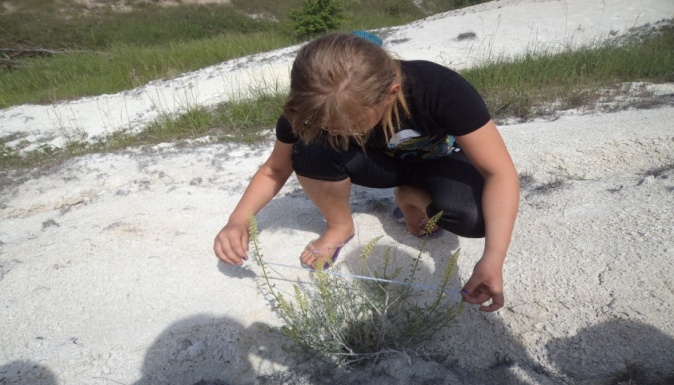 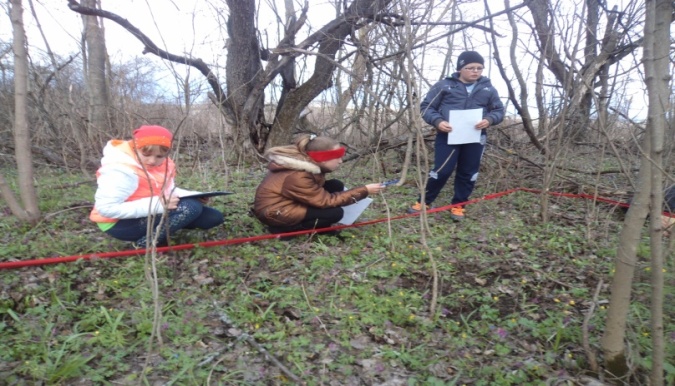 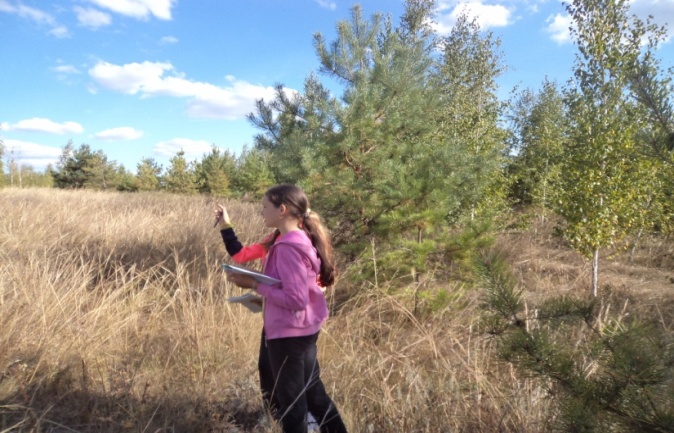 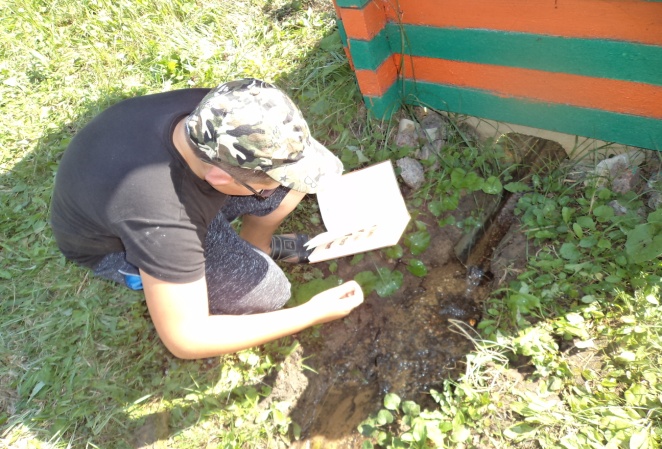 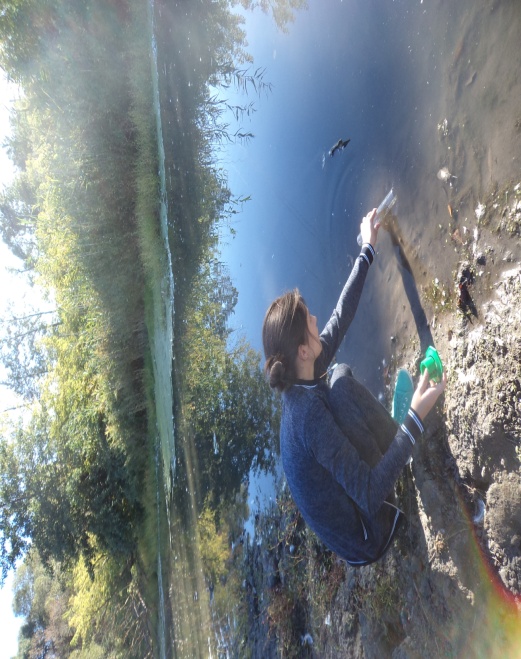 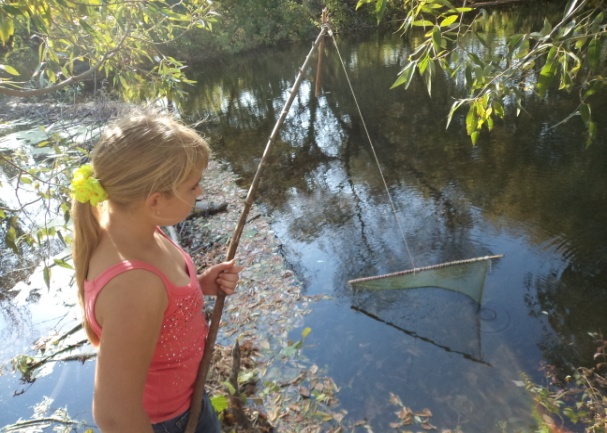 